Пояснительная запискаНормативная базаПрограмма разработана на основе следующих нормативных документов:Федеральный государственный образовательный стандарт начального общего образования (с последующими изменениями и дополнениями), утверждён приказом Минобрнауки РФ от 06.10.2009 года № 373;Основная образовательная программа начального общего образования МБОУ «Чесноковская  СОШ »;Авторская программа А.А. Плешакова по окружающему миру. Примерные рабочие программы. Предметная линия учебников системы «Школа России». 1 – 4 классы.  – М.: Просвещение, 2021.УМКПрограмма составлена с учётом возможностей учебно-методической системы «Школа России» и ориентирована на работу по учебно-методическому комплекту: Плешаков, А.А., Окружающий мир: учебник для общеобразовательных учреждений. В 2 частях.4 класс / А.А. Плешаков. – М.: Просвещение, 2021.Окружающий мир. Методическое пособие с поурочными разработками. 4 класс [Текст]/ [А.А. Плешаков, М.Ю. Новицкая и др.] -  М.:  Просвещение, 2021.Плешаков, А.А. От земли до неба: Атлас – определитель: Пособие для учащихся общеобразовательных учреждений. – М.: Просвещение, 2020.Тихомирова Е. М. Окружающий мир. 4 класс. Тесты к учебнику А.А. Плешакова. В 2х частях.-М: Экзамен.Планируемые результаты изучения учебного предмета «Окружающий мир»       Предметными результатами  изучения курса «Окружающий мир» в 4 классе       является формирование следующих умений:Знать государственную символику и государственные праздники современной России; что такое Конституция; основные права ребёнка.Замечать и объяснять, какие поступки людей противоречат человеческой совести, правилам поведения (морали и праву), правам человека и правам ребёнка. Предлагать, что ты сам можешь сделать для исправления видимых нарушений.Понимать особую роль России в мировой истории; проявлять чувство гордости за национальные свершения, открытия, победы. Иметь первоначальные представления об уникальности России как единого неделимого многонационального и многоконфессионального государства, об исторической роли многонационального народа России как народа-созидателя, хранителя российской государственности. Приводить примеры народов России.Знать исторические периоды: первобытное общество, Древний мир, Средние века, Новое время, Новейшее время.Знать, что изучает история, как историки узнают о прошлом, как ведётся счёт лет в истории; особенности исторической карты.Уметь соотносить год с веком, определять последовательность исторических событий.Приводить примеры патриотизма, доблести, благородства на материале отечественной истории.Знать важнейшие события и великих людей отечественной истории.Понимать суть исторических побед России, сыгравших решающую роль в мировой истории: борьба с монгольским нашествием и спасение Европы, борьба с нашествием Наполеона, заграничный поход русской армии и влияние этого события на судьбу Европы, Великая Отечественная война и решающий вклад нашей страны в разгром фашизма. Иметь представление о вкладе России в развитие мировой культуры и науки.Выявлять причинно-следственные связи между различными историческими событиями, явлениями социальной действительности (например, принятие Русью христианства и расцвет культуры, монгольское нашествие и потери в культуре и хозяйстве, Вторая мировая война и создание ООН).Проявлять уважительное отношение к России, родному краю, своей семье, истории, культуре, природе нашей страны, её современной жизни.Объяснять, какие интересы объединяют тебя с твоими ровесниками, друзьями, земляками, гражданами твоей страны, что объединяет всех людей на Земле в одно человечество.Осознавать целостность окружающего мира, освоение основ экологической грамотности, элементарных правил нравственного поведения в мире природы и людей, норм здоровьесберегающего поведения в природной и социальной среде.Владеть основами экологической грамотности. Выявлять экологически связи в окружающем мире, моделировать эти связи, применять знания о них при объяснении необходимости бережного отношения к природе – знать некоторые современные экологические проблемы.Уметь в учебных и реальных ситуациях в доступной форме давать оценку деятельности людей с точки зрения её экологической допустимости; определять возможные причины отрицательных изменений в природе, необходимые меры охраны природы, варианты личного участия в сохранении природного окружения; предлагать простейшие прогнозы возможных последствий воздействия человека на природу.Приводить примеры животных Красной книги России и Международной Красной книги.Владеть доступными способами изучения природы и общества (наблюдение, запись, измерение, опыт, сравнение, классификация и др. с получением информации из семейных архивов, от окружающих людей, в открытом информационном пространстве).Иметь представление о Земле – планете Солнечной системы, причинах смены дня и ночи и времён года.Знать способы изображения Земли, её поверхности: глобус, географическая карта.Иметь представление о природных зонах России, уметь устанавливать причины смены природных зон в нашей стране.Иметь представление об особенностях природы своего края: формы земной поверхности, полезные ископаемые, водоёмы, природные сообщества.Распознавать природные объекты с помощью атласа-определителя; различать важнейшие полезные ископаемые своего края, растения и животных, характерных для леса, луга, пресного водоёма, основные сельскохозяйственные растения, а также сельскохозяйственных животных своего края.Проводить наблюдения природных тел и явлений.Самостоятельно находить в учебнике и дополнительных источниках сведения по определённой теме природоведческого и обществоведческого характера, излагать их в виде сообщения, рассказа.Применять иллюстрацию учебника как источник знаний, раскрывать содержание иллюстрации.Владеть элементарными приёмами чтения географической и исторической карты.Знать и соблюдать правила безопасности дорожного движения (в частности, касающейся пешеходов, пассажиров транспортных средств и велосипедистов).Уметь адекватно оценивать ситуацию на проезжей части, тротуаре с точки зрения пешехода и (или) велосипедиста; прогнозировать последствия своего поведения в качестве пешехода, пассажира транспортного средства и (или) велосипедиста в различных дорожных ситуациях для жизни и здоровья (своих и окружающих людей).Объяснять роль основных органов и систем органов в организме человека.Применять знания о своём организме в жизни (для составления режима дня, правил поведения и т.д.).Оценивать, что полезно для здоровья, а что вредно.Личностными результатами изучения курса «Окружающий мир» в 4 классе является формирование следующих умений:1) Оценивать жизненные ситуации (поступки людей) с точки зрения общепринятых норм и ценностей; учиться отделять поступки от самого человека.2) Объяснять с позиции общечеловеческих нравственных ценностей, почему конкретные простые поступки можно оценить как хорошие или как плохие.3) Самостоятельно определять и высказывать самые простые общие для всех людей правила поведения (основы общечеловеческих нравственных ценностей).4) В предложенных ситуациях, опираясь на общие для всех правила поведения, делать выбор, какой поступок совершить.Метапредметными  результатами  изучения курса «Окружающий мир» в 4 классе является формирование следующих универсальных учебных действий (УУД):регулятивные УУД:Самостоятельно формулировать цели урока после предварительного обсуждения.Совместно с учителем обнаруживать и формулировать учебную проблему.Составлять план решения проблемы (задачи) совместно с учителем.Работая по плану, сверять свои действия с целью и при необходимости исправлять ошибки с помощью учителя.Средством формирования этих действий служит технология проблемного диалога на этапе изучения нового материала.В диалоге с учителем вырабатывать критерии оценки и определять степень успешности выполнения своей работы и работы всех, исходя из имеющихся критериев.Средством формирования этих действий служит технология оценивания образовательных достижений (учебных успехов).Познавательные УУД:Ориентироваться в своей системе знаний: самостоятельно предполагать, какая информация нужна для решения учебной задачи в один шаг.Отбирать необходимые для решения учебной задачи источники информации среди предложенных учителем словарей, энциклопедий, справочников.Добывать новые знания: извлекать информацию, представленную в разных формах (текст, таблица, схема, иллюстрация и др.).Перерабатывать полученную информацию: сравнивать и группировать факты и явления; определять причины явлений, событий.Перерабатывать полученную информацию: делать выводы на основе обобщения знаний.Преобразовывать информацию из одной формы в другую: составлять простой план учебно-научного текста.Преобразовывать информацию из одной формы в другую: представлять информацию в виде текста, таблицы, схемы.Работать с текстом: осознанное чтение текста с целью удовлетворения познавательного интереса, освоения и использование информации; достаточно полно и доказательно строить устное высказывание; описывать объекты наблюдения, выделять в них существенные признаки; устанавливать последовательность основных исторических событий в России в изучаемый период; оформлять результаты исследовательской работы; составлять план текста и небольшое письменное высказывание; формулировать выводы, основываясь на тексте; находить аргументы, подтверждающие вывод; приобретение первичного опыта критического отношения к получаемой информации, сопоставление её с информацией из других источников и имеющимся жизненным опытом; делать выписки из прочитанных текстов с учётом цели их дальнейшего использования.      Средством формирования этих действий служат учебный материал и задания учебника, нацеленные на 1-ю линию развития – умение объяснять мир.Коммуникативные УУД:Донести свою позицию до других: оформлять свои мысли в устной и письменной речи с учётом своих учебных и жизненных речевых ситуаций.Донести свою позицию до других: высказывать свою точку зрения и пытаться ее обосновать, приводя аргументы.Слушать других, пытаться принимать другую точку зрения, быть готовым изменить свою точку зрения.    Средством формирования этих действий служит технология проблемного диалога (побуждающий и подводящий диалог).Читать вслух и про себя тексты учебников и при этом: вести «диалог с автором» (прогнозировать будущее чтение, ставить вопросы к тексту и искать ответы, проверять себя), отделять новое от известного, выделять главное, составлять план.    Средством формирования этих действий служит технология продуктивного чтения.Договариваться с людьми: выполняя различные роли в группе, сотрудничать в совместном решении проблемы (задачи).Учиться уважительно относиться к позиции другого, пытаться договариваться.    Средством формирования этих действий служит работа в малых группах.У четвероклассника продолжится формирование ИКТ-компетентности:оценивать потребность в дополнительной информации для решения учебных задач и самостоятельной познавательной деятельности; определять возможные источники её получения; критически относиться к информации и к выбору источника информации;создавать текстовые сообщения с использованием средств ИКТ: редактировать оформлять и сохранять их:готовить и проводить презентацию перед небольшой аудиторией: создавать плат презентации, выбирать аудиовизуальную поддержку, писать пояснения и тезисы для презентации.Ожидаемые результаты освоения учебной программы  по курсу «Окружающий мир» к концу 4-го года обученияК концу 4 класса учащиеся должны знать:Земля – планета Солнечной системы, причины смены дня и ночи, времён года.Способы изображения Земли, её поверхности: глобус, географическая карта.Что изучает история, как ведётся счёт лет в истории; особенности исторической карты.Некоторые современные экологические проблемы.Природные зоны России.Особенности природы своего края: форма поверхности, полезные ископаемые, водоемы, природные сообщества.Исторические периоды: первобытное общество, Древний мир, Средние века, Новое время, Новейшее время.Важнейшие события и великих людей отечественной истории.Государственную символику и государственные праздники современной России; что такое Конституция; основные права ребёнка.Учащиеся должны уметь:Распознавать природные объекты с помощью атласа-определителя; различать важнейшие полезные ископаемые своего края, растения и животных, характерных для леса, луга, пресного водоёма, основные сельскохозяйственные растения, а также сельскохозяйственных животных своего края.Проводить наблюдения природных тел и явлений.В учебных и реальных ситуациях в доступной форме давать оценку деятельности людей с точки зрения её экологической допустимости.Приводить примеры животных и растений Красной книги.Соотносить год с веком, определять последовательность исторических событий.Приводить примеры патриотизма, доблести, благородства на материале отечественной истории.Приводить примеры народов России.Самостоятельно находить в учебнике и других источниках сведения по определённой теме природоведческого и общественного характера, излагать их в виде сообщения, рассказа.Применять иллюстрацию учебника как источник знаний, раскрывать содержание иллюстрации.Владеть элементарными приёмами чтения географической и исторической карты.Требования к уровню подготовки обучающихся, оканчивающих начальную школу      В результате изучения окружающего мира ученик должен      знать/пониматьназвание нашей планеты, родной страны и ее столицы; региона, где живут учащиеся; родного города (села);государственную символику России;государственные праздники;основные (легко определяемые) свойства воздуха, воды;общие условия, необходимые для жизни живых организмов;правила сохранения и укрепления здоровья;основные правила поведения в окружающей среде (на дорогах, водоемах, в школе);      уметьопределять признаки различных объектов природы (цвет, форму, сравнительные размеры);различать объекты природы и изделия; объекты неживой и живой природы;различать части растения, отображать их на рисунке (схеме);приводить примеры представителей разных групп растений и животных (2-3 представителя из изученных); раскрывать особенности их внешнего вида и жизни;показывать на карте, глобусе материки и океаны, горы, равнины, моря, реки (без указания названий);  границы России, некоторые города России (родной город, столицу, еще 1-2 города); описывать отдельные (изученные) события из истории Отечества;      использовать приобретенные знания и умения в практической деятельности и          повседневной жизни для:обогащения жизненного опыта, решения практических задач с помощью наблюдения, измерения, сравнения;ориентирования на местности с помощью компаса;определения температуры воздуха, воды, тела человека с помощью термометра;установления связи между сезонными изменениями в неживой и живой природе;ухода за растениями (животными);выполнения изученных правил охраны и укрепления здоровья, безопасного поведения;оценки воздействия человека на природу, выполнения правил поведения в природе и участия в ее охране;удовлетворения познавательных интересов, поиска дополнительной информации о родном крае, родной стране, нашей планете.Диагностика усвоения основных предметных знаний   Особенность оценки знаний по окружающему мируСпецифичность содержания предметов, составляющих образовательную область «Окружающий мир», оказывает влияние на содержание и формы контроля. Основная цель контроля - проверка знания фактов учебного материала, умения детей делать простейшие выводы, высказывать обобщенные суждения, приводить примеры из дополнительныхисточников, применять комплексные знания.      Для контроля и диагностики усвоения предметных знаний по курсу предусмотрено ведение «Рабочей тетради» (Плешаков А.А., Новицкая М.Ю. Окружающий мир. Рабочая тетрадь. 4 класс. Пособие для учащихся общеобразовательных учреждений. В 2 частях.  М., «Просвещение», 2021), в которой представлены контрольные вопросы и задания «Проверь себя». Содержание  учебного курса «Окружающий мир». 4 класс (68 часов)Земля и человечество (8 ч)     Мир глазами астронома. Что изучает астрономия. Небесные тела: звезды, планеты и спутники планет. Земля — планета Солнечной системы. Луна — естественный спутник Земли. Движение Земли в космическом пространстве; причины смены дня и ночи и времен года. Звездное небо — великая «книга» природы.     Мир глазами географа. Что изучает география. Изображение Земли с помощью глобуса и географической карты. Распределение солнечного тепла на земле и его влияние на живую природу.     Мир глазами историка. Что изучает история. Исторические источники. Счет лет в истории. Историческая карта.      Прошлое и настоящее глазами эколога. Представление о современных экологических проблемах планеты. Охрана окружающей среды — задача всего человечества. Международное сотрудничество в области охраны окружающей среды. Всемирное наследие. Международная Красная книга.Практические работы: знакомство с картой звездного неба; поиск и показ изучаемых объектов на глобусе и географической карте; знакомство с историческими картами.Природа России (11 ч)      Разнообразие и красота природы России. Важнейшие равнины и горы, моря, озера и реки нашей страны (в форме путешествия по физической карте России).      Природные зоны нашей страны: зона арктических пустынь, зона тундры, зона лесов, зона степей, зона пустынь, субтропики. Карта природных зон России. Особенности природы каждой из зон. Взаимосвязи в природе, приспособленность организмов к условиям обитания в разных природных зонах. Особенности хозяйственной деятельности людей, связанные с природными условиями. Экологические проблемы каждой из природных зон, охрана природы, виды растений и животных, внесенные в Красную книгу России. Необходимость бережного отношения к природе в местах отдыха населения. Правила безопасного поведения отдыхающих у моря.      Представление об экологическом равновесии и необходимости его учета в процессе хозяйственной деятельности людей.Практические работы: поиск и показ на физической карте изучаемых географических объектов; поиск и показ изучаемых объектов на карте природных зон России; рассматривание гербарных экземпляров растений различных природных зон, выявление признаков их приспособленности к условиям жизни. Родной край — часть большой страны (11 ч)      Наш край на карте Родины. Карта родного края. Формы земной поверхности в нашем крае. Изменение поверхности края в результате деятельности человека. Охрана поверхности края (восстановление земель на месте карьеров, предупреждение появления свалок, борьба с оврагами). Водоемы края, их значение в природе и жизни человека. Изменение водоемов в результате деятельности человека. Охрана водоемов нашего края.Полезные ископаемые нашего края, их основные свойства, практическое значение, места и способы добычи. Охрана недр в нашем крае.     Ознакомление с важнейшими видами почв края (подзолистые, черноземные и т. д.). Охрана почв в нашем крае.     Природные сообщества (на примере леса, луга, пресного водоема). Разнообразие растений и животных различных сообществ. Экологические связи в сообществах. Охрана природных сообществ.      Особенности сельского хозяйства края, связанные с природными условиями. Растениеводство в нашем крае, его отрасли (полеводство, овощеводство, плодоводство, цветоводство). Сорта культурных растений. Представление о биологической защите урожая, ее значении для сохранения окружающей среды и производства экологически чистых продуктов питания.      Животноводство в нашем крае, его отрасли (разведение крупного и мелкого рогатого скота, свиноводство, птицеводство, рыбоводство, пчеловодство и др.). Породы домашних животных.Экскурсии: знакомство с растениями и животными леса, их распознавание в природных условиях с помощью атласа-определителя; знакомство с растениями и животными луга, их распознавание в природных условиях с помощью атласа-определителя; знакомство с растениями и животными пресного водоема, их распознавание в природных условиях с помощью атласа-определителя.Практические работы: знакомство с картой края; рассматривание образцов полезных ископаемых своего края, определение их свойств; рассматривание гербарных экземпляров растений различных сообществ, их распознавание с помощью атласа-определителя; знакомство с культурными растениями края.Страницы всемирной истории (5 ч)     Представление о периодизации истории. Начало истории человечества: первобытное общество. Древний мир; древние сооружения — свидетельства прошлого. Средние века; о чем рассказывают христианский храм, мусульманская мечеть, замок феодала, дом крестьянина. Новое время; достижения науки и техники, объединившие весь мир; пароход, паровоз, железные дороги, электричество, телеграф. Великие географические открытия. Новейшее время. Представление о скорости перемен в XX в. Достижения науки и техники. Осознание человечеством ответственности за сохранение мира на планете.Страницы истории России (18 ч)     Кто такие славяне. Восточные славяне. Природные условия жизни восточных славян, их быт, нравы, верования.     Века Древней Руси. Территория и население Древней Руси. Княжеская власть. Крещение Руси. Русь — страна городов. Киев — столица Древней Руси. Господин Великий Новгород. Первое свидетельство о Москве. Культура, быт и нравы Древней Руси.     Наше Отечество в XIII —XV вв. Нашествие хана Батыя. Русь и Золотая Орда. Оборона северо-западных рубежей Руси. Князь Александр Невский. Московская Русь. Московские князья — собиратели русских земель. Дмитрий Донской. Куликовская битва. Иван Третий. Образование единого Русского государства. Культура, быт и нравы страны в XIII —XV вв.     Наше Отечество в XVI —XVII вв. Патриотический подвиг Кузьмы Минина и Дмитрия Пожарского. Утверждение новой царской династии Романовых. Освоение Сибири. Землепроходцы. Культура, быт и нравы страны в XVI —XVII в      Россия в XVIII в. Петр Первый — царь-преобразователь. Новая столица России — Петербург. Провозглашение России империей. Россия при Екатерине Второй. Дворяне и крестьяне. Век русской славы: А. В. Суворов, Ф. Ф. Ушаков. Культура, быт и нравы России в XVIII в.      Россия в XIX — начале XX в. Отечественная война 1812 г. Бородинское сражение. М. И. Кутузов. Царь-освободитель Александр Второй. Культура, быт и нравы России в XIX - начале XX века.     Россия в XX в. Участие России в Первой мировой войне. Николай Второй — последний император России. Революции 1917 г. Гражданская война. Образование СССР. Жизнь страны в 20—30-е гг. Великая Отечественная война 1941 — 1945 гг. Героизм и патриотизм народа. День Победы — всенародный праздник.      Наша страна в 1945—1991 гг. Достижения ученых: запуск первого искусственного спутника Земли, полет в космос Ю. А. Гагарина, космическая станция «Мир».      Преобразования в России в 90-е гг. XX в. Культура  России в XX в.      Прошлое родного края. История страны и родного края в названиях городов, поселков, улиц, в памяти народа, семьи.Экскурсия: знакомство с историческими достопримечательностями родного края (города, села).Практическая работа: найти и показать изучаемые объекты на исторических картах.Современная Россия (15 ч)   Мы — граждане России. Конституция России — наш основной закон. Права человека в современной России. Права и обязанности гражданина. Права ребенка.    Государственное устройство России: Президент, Федеральное собрание, Правительство.    Государственная символика нашей страны (флаг, герб, гимн). Государственные праздники.    Многонациональный состав населения России.     Регионы России: Дальний Восток, Сибирь, Урал, Север Европейской России, Центр Европейской России, Юг Европейской России. Природа, хозяйство, крупные города, исторические места, знаменитые люди, памятники культуры в регионах.  Классификации ошибок и недочетов, влияющих на снижение оценки
Ошибки:неправильное определение понятия, замена существенной характеристики понятия несущественной;нарушение последовательности в описании объекта (явления) в тех случаях, когда она является существенной;неправильное раскрытие (в рассказе-рассуждении) причины, закономерности, условия протекания того или иного изученного явления;ошибки в сравнении объектов, их классификации на группы по существенным признакам; незнание фактического материала, неумение привести самостоятельные примеры, подтверждающие высказанное суждение;отсутствие умения выполнить рисунок, схему, неправильное заполнение таблицы; неумение подтвердить свой ответ схемой, рисунком, иллюстративным материалом;
ошибки при постановке опыта, приводящие к неправильному результату;неумение ориентироваться на карте и плане, затруднения в правильном показе изученных объектов (природоведческих и исторических). Недочеты:преобладание при описании объекта несущественных его признаков;неточности при выполнении рисунков, схем, таблиц, не влияющих отрицательно на результат работы; отсутствие обозначений и подписей;отдельные нарушения последовательности операций при проведении опыта, не приводящие к неправильному результату; неточности в определении назначения прибора, его применение осуществляется после наводящих вопросов;неточности при нахождении объекта на карте.Нормы оценок во 2 – 4 классах за все виды работ по предметам образовательной области «Окружающий мир» соответствуют общим требованиям, указанным в «Письме Министерства общего и профессионального образования РФ от 19.11.98 г. № 1561/14-15».Характеристика цифровой оценки (отметки)Оценка "5" ставится ученику, если он осознанно и логично излагает учебный материал, используя свои наблюдения в природе, устанавливает связи между объектами и явлениями природы (в пределах программы), правильно выполняет практические работы и дает полные ответы на все поставленные вопросы.Оценка "4" ставится ученику, если его ответ в основном соответствует требованиям, установленным для оценки "5", но ученик допускает отдельные неточности в изложении фактическою материала, в использовании отдельных практических работ. Все эти недочеты ученик легко исправляет сам при указании на них учителем.Оценка "3" ставится ученику, если он усвоил основное содержание учебного материала, но допускает фактические ошибки, не умеет использовать результаты своих наблюдений в природе, затрудняется устанавливать предусмотренные программой связи между объектами и явлениями природы, в выполнении практических работ, но может исправить перечисленные недочеты с помощью учителя.Оценка "2" ставится ученику, если он обнаруживает незнание большей части программного материала, не оправляется с выполнением практических работ даже с помощью учителя.                                              Оценка тестов «5» - 90-100%;«4» - 70 – 89%«3» - 45 – 69%«2» - менее 45%.Календарно-тематическое планирование уроков  окружающего мира. 4 класс (68 часов)№ п/пТемаКол-во часовДата Дата № п/пТемаКол-во часовпланфактЗемля и человечество (8 часов)Земля и человечество (8 часов)Земля и человечество (8 часов)Земля и человечество (8 часов)Земля и человечество (8 часов)1.Мир глазами астронома.101.092.Планеты Солнечной системы.104.093.Мир глазами географа.107.094.Мир глазами историка.108.095.Когда и где?114.096.Мир глазами эколога.115.097.Международная Красная книга.121.098.Обобщение по разделу «Земля и человечество». Проверочная работа.122.09  Природа России (11 часов)  Природа России (11 часов)  Природа России (11 часов)  Природа России (11 часов)  Природа России (11 часов)9.Равнины и горы России.128.0910.Моря, озёра и реки России.129.0911.Природные зоны России.105.1012.Зона Арктических пустынь.106.1013.Тундра. 112.1014.Леса России.113.1015.Лес и человек.119.1016.Зона степей. 120.1017.Пустыни. 126.1018.У Черного моря.127.1019.Обобщение по разделу «Природа России». Проверочная работа.109.11Родной край — часть большой страны (11ч)Родной край — часть большой страны (11ч)Родной край — часть большой страны (11ч)Родной край — часть большой страны (11ч)Родной край — часть большой страны (11ч)20.Поверхность нашего края.110.1121.Водные богатства нашего края.116.1122.Наши подземные богатства.117.1123.Земля – кормилица.123.1124.Жизнь леса.124.1125.Жизнь луга.130.1126.Жизнь в пресных водах.101.1227.Природные сообщества родного края. Наши проекты.107.1228.Природные сообщества родного края. Наши проекты.108.1229.Заповедники России.114.1230.Обобщающий урок по разделу «Родной край – часть большой страны». Проверочная работа.15.12Страницы всемирной истории (5 ч)Страницы всемирной истории (5 ч)Страницы всемирной истории (5 ч)Страницы всемирной истории (5 ч)Страницы всемирной истории (5 ч)31.Мир древности: далекий и близкий.121.1232.Средние века: время рыцарей и замков.122.1233.Новое время: встреча Европы и Америки.128.1234.Новейшее время: история продолжается сегодня.129.1235.Обобщающий урок по разделу «Страницы Всемирной истории». Проверочная работа.111.01Страницы истории России (18 ч)Страницы истории России (18 ч)Страницы истории России (18 ч)Страницы истории России (18 ч)Страницы истории России (18 ч)36.Государство Русь.112.0137.Страна городов.118.0138.Из книжной сокровищницы Руси.119.0139.Трудные времена на Русской земле.        125.0140.Русь расправляет крылья.126.0141.Куликовская битва.101.0242.Россия в правление царя Ивана Васильевича Грозного.102.0243.Патриоты России.108.0244.Петр Великий.109.0245.Михаил Васильевич Ломоносов.115.0246.Екатерина Великая.116.0247.Отечественная война 1812 года.122.0248.Страницы истории XIX века.101.0349.Россия вступает в XX век.102.0350.Страницы истории 1920 – 1930-х годов.109.0351.Великая Отечественная война и Великая Победа.115.0352.Страна, открывшая путь в космос. 116.0353.Обобщающий урок по разделу «Страницы истории России». Проверочная работа.105.04Современная Россия (15 ч)Современная Россия (15 ч)Современная Россия (15 ч)Современная Россия (15 ч)Современная Россия (15 ч)54.Основной закон России и права человека.106.0455.Мы - граждане России.112.0456.Славные символы России.113.0457.Такие разные праздники.119.0458.Наши проекты. «Календарь праздников моей семьи».120.0459.Путешествие по России. По Дальнему Востоку. 126.0460.Путешествие по России. На просторах Сибири.127.0461.Путешествие по России. По Уралу.102.0562.Путешествие по России. По северу европейской части России.103.0563.Путешествие по России. Драгоценное ожерелье старинных русских городов.110.0564.Путешествие по России. По Волге.111.0565.Путешествие по России. По югу России.117.0566.Обобщающий урок по разделу «Современная Россия». Проверочная работа.118.0567.Наши проекты.  Тема, которая мне интересна.  (Учебник, стр. 138 - 139)124.0568.Наши проекты.125.05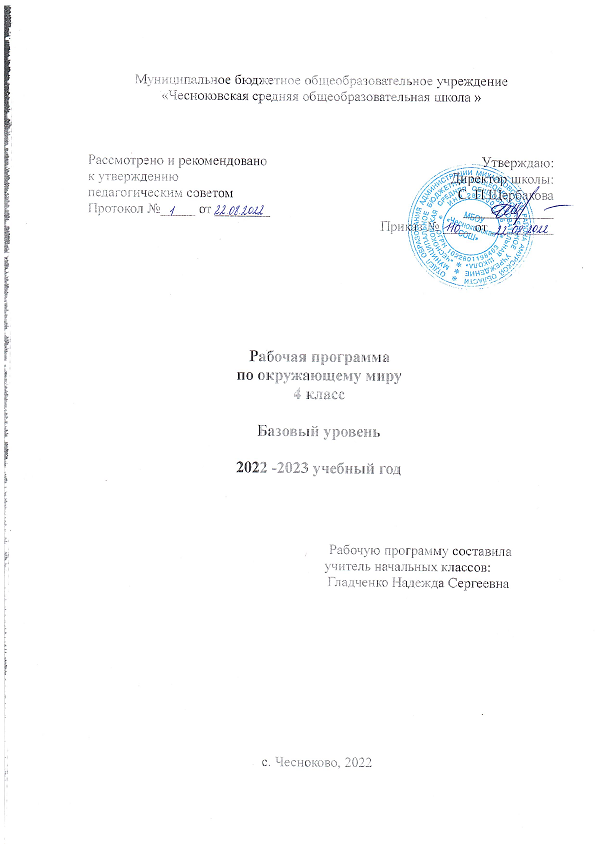 